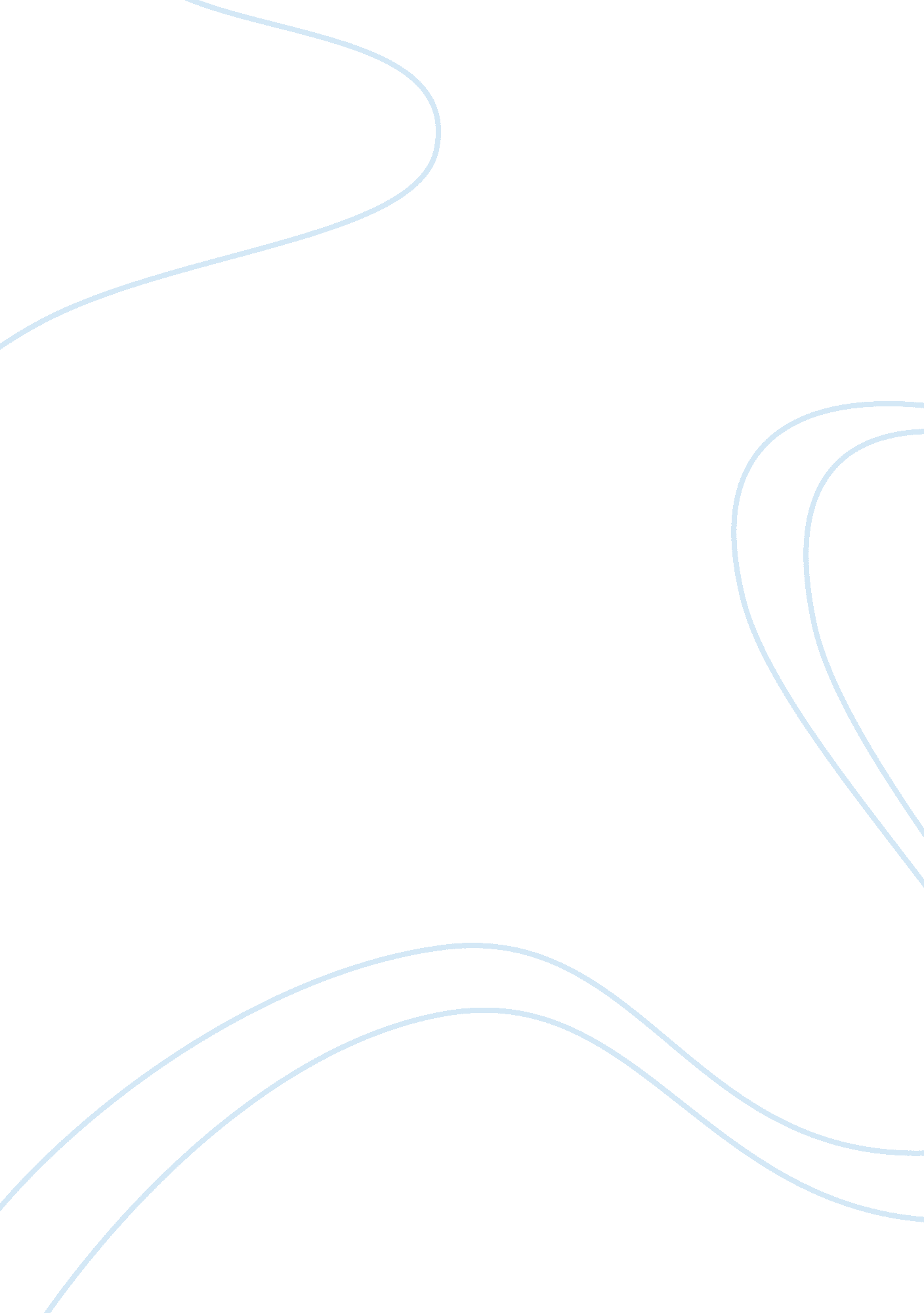 Appropriate punishment for witchcraft report sampleLaw, Criminal Justice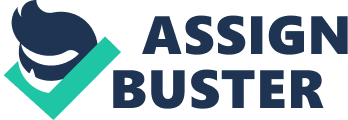 Witchcraft refers to alleged magical and supernatural performances which range from one cultural set up to another. Witchcraft has existed for many years. People believe that witches perform actions which are not only aimed at harming them but also which are against their will. These actions cause despair, pain, and suffering to individuals, family members and society at large. People have blamed witches for causing strange, untreatable diseases, bad luck, barrenness, impotence, abrupt death, and illness in animals. As such, practice of witch crafty has been condemned worldwide due to much pain inflicted on individuals who blame their misfortunes and mishaps towards witch crafty. Nevertheless, there are a few individuals who believe in witchcraft. Some people seek protection and healing from witch doctors. 
Across the word, different forms of punishments have been accorded to individuals accused for witchcraft. For instance, in the United States, a witch was hanged to death whereas in Africa witches were and are still burned to death. Other forms of punishment accorded to witches include being left naked under the sun, mastectomy, and tearing ones` flesh using a spider, and cutting ones` body in two parts using a saw. People who punish witches ensure they inflict as much pain as possible. They achieve this by making the punishment duration long. For instance, witches could be burned using fire from green wood so that the witch burns slowly. For sure, punishments accorded to witches are inhumane. 
Witchcraft cause pain and despair to the community at large. As such, I strongly believe that witches should be made to endure as much pain as possible. In my view, I think the most appropriate punishment for witchcraft should be slow burning. This will ensure that a witch feels so much pain. In addition, it will be a lesson to others who practice witchcraft and those intending to practice witchcraft. Bibliography Angeles, Ly De. Witchcraft: Theory and Practice. Illustrated, reprint. Woodbury, Minnesota: Llewellyn Worldwide, 2006. 
Clark, Jonas. Exposing Spiritual Witchcraft: Breaking Controlling Powers. 2. Houston, Texas: Spirit of Life Ministries, 2008. 
Dugan, Ellen. Elements of Witchcraft: Natural Magick for Teens. Illustrated. Woodbury, Minnesota: Llewellyn Worldwide, 2006. 
Mcdonald, Jacqueline. Ancient Spells Witchcraft Book. Illustrated. London: Lulu, 2007. 